The American Association of Teachers of Spanish and PortugueseSociedad Honoraria HispánicaCertificado por Serviços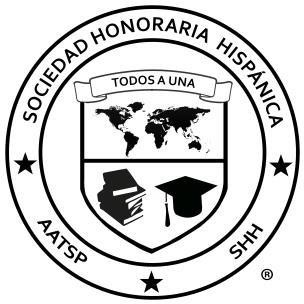 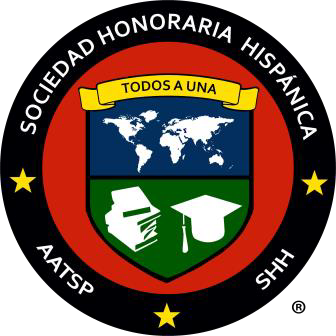 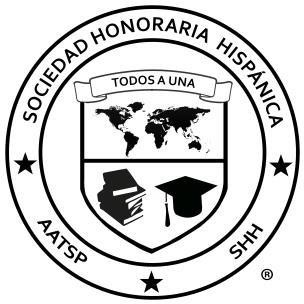 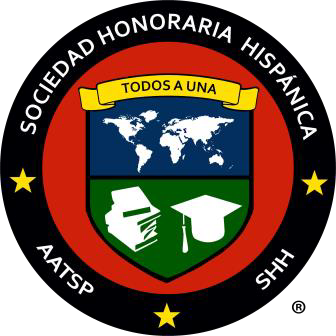 Outorgado a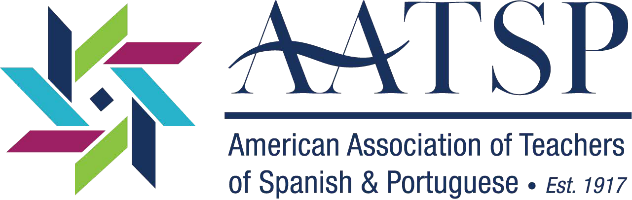 (Insert Student Name)Capítulo (Insert Chapter Name Here)Expedido em (dia) de (mês) de 2024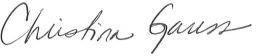 Assessor(a) do capítulo	PresidenteDiretor(a) da Escola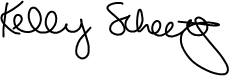 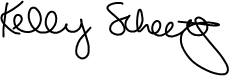 